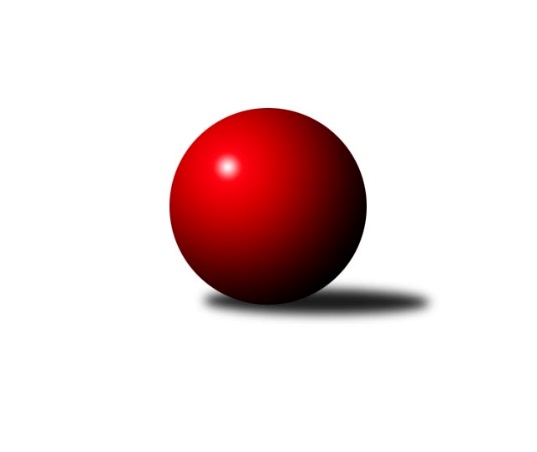 Č.6Ročník 2018/2019	27.10.2018Nejlepšího výkonu v tomto kole: 1655 dosáhlo družstvo: SKK K.Vary DKrajská soutěž 2.třídy KV 2018/2019Výsledky 6. kolaSouhrnný přehled výsledků:SKK K.Vary D	- Kuželky Aš E	10:2	1655:1584		27.10.Kuželky Aš G	- Loko Cheb E	2:10	1334:1614		27.10.Kuželky Aš F	- Kuželky Ji.Hazlov C	11:1	1523:1335		27.10.Kuželky Aš E	- Kuželky Aš G	10:2	1455:1392		24.10.Tabulka družstev:	1.	SKK K.Vary D	6	5	0	1	48 : 24 	 	 1567	10	2.	Kuželky Aš E	6	4	0	2	46 : 26 	 	 1533	8	3.	Loko Cheb E	6	4	0	2	46 : 26 	 	 1522	8	4.	Kuželky Aš F	6	4	0	2	43 : 29 	 	 1530	8	5.	Kuželky Ji.Hazlov C	6	1	0	5	21 : 51 	 	 1382	2	6.	Kuželky Aš G	6	0	0	6	12 : 60 	 	 1396	0Podrobné výsledky kola:	 SKK K.Vary D	1655	10:2	1584	Kuželky Aš E	Jiří Mitáček st.	 	 197 	 250 		447 	 2:0 	 381 	 	178 	 203		Ivona Mašková	Pavel Pazdera	 	 203 	 215 		418 	 2:0 	 364 	 	174 	 190		Anna Davídková	Vladimír Čermák	 	 180 	 188 		368 	 0:2 	 440 	 	208 	 232		Vladimír Veselý ml.	Miroslav Toka	 	 218 	 204 		422 	 2:0 	 399 	 	198 	 201		Ota Maršát ml.rozhodčí: Pavel PazderaNejlepší výkon utkání: 447 - Jiří Mitáček st.	 Kuželky Aš G	1334	2:10	1614	Loko Cheb E	Františka Pokorná	 	 154 	 193 		347 	 0:2 	 442 	 	228 	 214		Michal Hric	Jiří Bláha	 	 197 	 194 		391 	 2:0 	 372 	 	186 	 186		Josef Jančula	Ivana Grünerová	 	 155 	 159 		314 	 0:2 	 375 	 	193 	 182		Yvona Mašková	Libor Grüner	 	 114 	 168 		282 	 0:2 	 425 	 	204 	 221		Adolf Klepáčekrozhodčí: Marie KovářováNejlepší výkon utkání: 442 - Michal Hric	 Kuželky Aš F	1523	11:1	1335	Kuželky Ji.Hazlov C	Radovan Duhal	 	 158 	 177 		335 	 1:1 	 335 	 	179 	 156		Dagmar Šafaříková	Vladimír Míšanek	 	 155 	 201 		356 	 2:0 	 336 	 	172 	 164		Miroslava Utikalová	František Mazák st.	 	 184 	 218 		402 	 2:0 	 293 	 	145 	 148		Vlasta Peková	František Mazák ml.	 	 212 	 218 		430 	 2:0 	 371 	 	186 	 185		Jan Bartošrozhodčí: František Mazák st.Nejlepší výkon utkání: 430 - František Mazák ml.	 Kuželky Aš E	1455	10:2	1392	Kuželky Aš G	Anna Davídková	 	 172 	 166 		338 	 0:2 	 376 	 	160 	 216		Jiří Bláha	Ivona Mašková	 	 178 	 177 		355 	 2:0 	 321 	 	156 	 165		Františka Pokorná	Ota Maršát ml.	 	 179 	 188 		367 	 2:0 	 334 	 	164 	 170		Ivana Grünerová	Vladimír Veselý ml.	 	 205 	 190 		395 	 2:0 	 361 	 	185 	 176		Jan Doskočilrozhodčí: Václav MašekNejlepší výkon utkání: 395 - Vladimír Veselý ml.Pořadí jednotlivců:	jméno hráče	družstvo	celkem	plné	dorážka	chyby	poměr kuž.	Maximum	1.	Pavel Pazdera 	SKK K.Vary D	424.50	289.5	135.0	6.8	2/3	(430)	2.	Vladimír Veselý  ml.	Kuželky Aš E	417.33	284.4	132.9	9.6	3/3	(449)	3.	Jiří Bláha 	Kuželky Aš G	408.22	283.3	124.9	7.6	3/4	(453)	4.	Adolf Klepáček 	Loko Cheb E	406.83	283.8	123.0	8.0	3/3	(439)	5.	František Mazák  st.	Kuželky Aš F	402.67	283.6	119.1	10.6	3/3	(455)	6.	Ota Maršát  ml.	Kuželky Aš E	398.72	276.3	122.4	11.9	3/3	(420)	7.	Jiří Mitáček  st.	SKK K.Vary D	397.50	285.8	111.8	10.5	3/3	(447)	8.	Vladimír Míšanek 	Kuželky Aš F	396.67	284.4	112.3	9.8	3/3	(440)	9.	František Mazák  ml.	Kuželky Aš F	393.50	276.8	116.7	9.8	3/3	(475)	10.	Josef Vančo 	SKK K.Vary D	391.00	281.3	109.8	14.3	2/3	(409)	11.	Petra Svobodová 	Loko Cheb E	389.00	277.5	111.5	13.0	2/3	(409)	12.	Vladimír Čermák 	SKK K.Vary D	388.83	274.7	114.2	13.0	2/3	(404)	13.	Miroslav Toka 	SKK K.Vary D	379.38	268.9	110.5	11.0	2/3	(422)	14.	Jan Bartoš 	Kuželky Ji.Hazlov C	378.50	276.5	102.0	12.6	3/3	(410)	15.	Yvona Mašková 	Loko Cheb E	376.25	276.0	100.3	13.8	2/3	(378)	16.	Anna Davídková 	Kuželky Aš E	364.42	259.8	104.6	13.1	2/3	(404)	17.	Ivona Mašková 	Kuželky Aš E	363.67	260.3	103.3	11.4	3/3	(401)	18.	Michal Hric 	Loko Cheb E	363.67	269.7	94.0	14.5	2/3	(382)	19.	Radovan Duhal 	Kuželky Aš F	362.13	261.0	101.1	14.4	2/3	(381)	20.	Františka Pokorná 	Kuželky Aš G	360.75	266.3	94.5	18.0	4/4	(393)	21.	Miroslava Utikalová 	Kuželky Ji.Hazlov C	360.67	271.3	89.3	13.7	3/3	(388)	22.	Ivan Rambousek 	Loko Cheb E	358.89	253.8	105.1	14.9	3/3	(424)	23.	Anna Mistríková 	Kuželky Aš F	345.00	248.5	96.5	14.8	2/3	(361)	24.	Dagmar Šafaříková 	Kuželky Ji.Hazlov C	335.50	254.3	81.3	16.8	2/3	(352)	25.	Jan Doskočil 	Kuželky Aš G	330.00	241.8	88.3	19.0	4/4	(361)	26.	Vlasta Peková 	Kuželky Ji.Hazlov C	319.83	237.7	82.2	19.1	3/3	(371)	27.	Miloš Peka 	Kuželky Ji.Hazlov C	315.88	237.5	78.4	18.6	2/3	(332)	28.	Libor Grüner 	Kuželky Aš G	306.50	220.8	85.8	22.0	4/4	(370)		Pavel Benčík 	Kuželky Ji.Hazlov C	412.00	294.0	118.0	6.0	1/3	(412)		Michal Hric 	Loko Cheb E	403.50	279.5	124.0	9.0	1/3	(442)		Petra Bránická 	Kuželky Aš E	397.00	277.0	120.0	14.0	1/3	(397)		Josef Jančula 	Loko Cheb E	372.00	259.0	113.0	13.0	1/3	(372)		Marie Kovářová 	Kuželky Aš G	347.00	242.0	105.0	15.0	1/4	(347)		Ivana Grünerová 	Kuželky Aš G	341.67	251.8	89.8	17.5	2/4	(366)		Hana Hiřmanová 	Loko Cheb E	338.00	259.0	79.0	21.0	1/3	(338)Sportovně technické informace:Starty náhradníků:registrační číslo	jméno a příjmení 	datum startu 	družstvo	číslo startu
Hráči dopsaní na soupisku:registrační číslo	jméno a příjmení 	datum startu 	družstvo	Program dalšího kola:7. kolo4.11.2018	ne	10:00	Loko Cheb E - Kuželky Aš F	4.11.2018	ne	10:00	Kuželky Aš E - Kuželky Aš G	4.11.2018	ne	14:00	Kuželky Ji.Hazlov C - SKK K.Vary D	Nejlepší šestka kola - absolutněNejlepší šestka kola - absolutněNejlepší šestka kola - absolutněNejlepší šestka kola - absolutněNejlepší šestka kola - dle průměru kuželenNejlepší šestka kola - dle průměru kuželenNejlepší šestka kola - dle průměru kuželenNejlepší šestka kola - dle průměru kuželenNejlepší šestka kola - dle průměru kuželenPočetJménoNázev týmuVýkonPočetJménoNázev týmuPrůměr (%)Výkon3xJiří Mitáček st.SKK K.Vary D4471xMichal HricL.Cheb E117.954421xMichal HricL.Cheb E4423xJiří Mitáček st.SKK K.Vary D115.784473xVladimír Veselý ml.Kuželky Aš E4403xFrantišek Mazák ml.Kuželky Aš F114.754303xFrantišek Mazák ml.Kuželky Aš F4304xVladimír Veselý ml.Kuželky Aš E113.974403xAdolf KlepáčekL.Cheb E4254xAdolf KlepáčekL.Cheb E113.424252xMiroslav TokaSKK K.Vary D4222xMiroslav TokaSKK K.Vary D109.31422